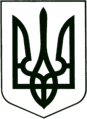 УКРАЇНА
МОГИЛІВ-ПОДІЛЬСЬКА МІСЬКА РАДА
ВІННИЦЬКОЇ ОБЛАСТІВИКОНАВЧИЙ КОМІТЕТ                                                           РІШЕННЯ №337Від 28.09.2022р.                                              м. Могилів-ПодільськийПро надання дозволу на приєднання до газорозподільної системи          Керуючись Законом України «Про місцеве самоврядування в Україні», постановою Національної комісії, що здійснює державне регулювання у сфері енергетики від 30.09.2015 року №2494 «Про затвердження Кодексу газорозподільних систем», розглянувши заяву гр. __________________ від 23.09.2022 року №___________ про надання дозволу на приєднання до газових мереж, -виконком міської ради ВИРІШИВ:1. Надати дозвіл гр. _________________ на приєднання існуючого об’єкта (житлового будинку) до газорозподільної системи (ГРМ), за адресою: Вінницька область, с. _______, вул. _______________, ___.2. Громадянці ______________ :2.1. Звернутися із заявою про приєднання до оператора газорозподільної системи (далі по тексту - Оператор ГРМ) (місце розташування оператора ГРМ: м. Могилів-Подільський, вул. Шаргородська, 110).2.2. До початку проектних робіт зібрати необхідні вихідні дані на газопостачання та погодження, які передбачені чинним законодавством та нормативними документами.2.3. На підставі вихідних даних для проектування на приєднання до газових мереж, замовити розроблення проекту газопостачання та будівництво і введення в експлуатацію газових мереж.2.4. Проект та його кошторисну частину погодити з Оператором ГРМ.3. Контроль за виконанням даного рішення покласти на першого заступника міського голови Безмещука П.О..          Міський голова						 Геннадій ГЛУХМАНЮК